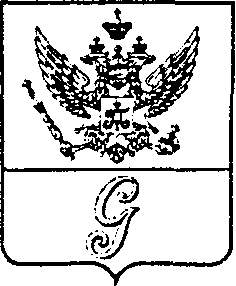 СОВЕТ  ДЕПУТАТОВ  МУНИЦИПАЛЬНОГО  ОБРАЗОВАНИЯ  «ГОРОД  ГАТЧИНА»ГАТЧИНСКОГО  МУНИЦИПАЛЬНОГО  РАЙОНАТРЕТЬЕГО СОЗЫВАРЕШЕНИЕот 27 февраля 2019 года 								         № 8Об отмене решений совета депутатов муниципального образования «Город Гатчина» Гатчинского муниципального района от 26.06.2013 № 33, от 24.12.2014 № 86  Руководствуясь статьями 40, 48 Федерального закона от 06.10.2003 № 131-ФЗ «Об общих принципах организации местного самоуправления в Российской Федерации», Уставом муниципального образования «Город Гатчина» Гатчинского муниципального района, частью 2 статьи 16 Федерального закона от 22.11.1995 г.    № 171-ФЗ «О государственном регулировании производства и оборота этилового спирта, алкогольной и спиртосодержащей продукции и об ограничении потребления (распития) алкогольной продукции», совет депутатов МО «Город Гатчина»Р Е Ш И Л: Отменить решение совета депутатов муниципального образования «Город Гатчина» Гатчинского муниципального района от 26.06.2013 № 33 «Об определении границ территорий МО «Город Гатчина», прилегающих к некоторым организациям и объектам, на которых не допускается розничная продажа алкогольной продукции»;Отменить решение совета депутатов муниципального образования «Город Гатчина» Гатчинского муниципального района от 24.12.2014 № 86 «О внесении изменений в решение совета депутатов МО «Город Гатчина» от 26.06.2013 № 33 «Об определении границ территорий МО «Город Гатчина», прилегающих к некоторым организациям и объектам, на которых не допускается розничная продажа алкогольной продукции».Настоящее решение вступает в силу со дня официального опубликования в газете «Гатчинская правда» и подлежит размещению на официальном сайте МО «Город Гатчина» в информационно-телекоммуникационной сети «Интернет».Глава МО «Город Гатчина» -Председатель совета депутатовМО «Город Гатчина»                                                             В.А. Филоненко